Name:				    		KS4 Target  What is an animated banner?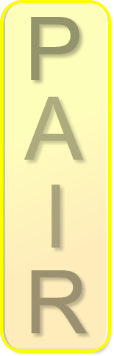 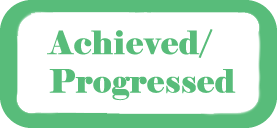 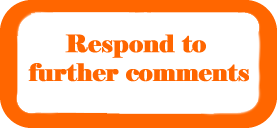 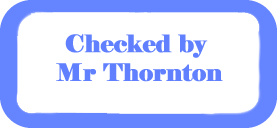 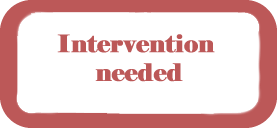 You will copy and paste these boxes to the correct section when instructed to do so by your teacher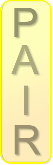 Explain what an animated banner is. Remember the importance of spelling, punctuation and grammar.  Explain what an animated banner is. Remember the importance of spelling, punctuation and grammar.  What is the purpose of a banner?  What is the purpose of a banner?  Add below websites you will put the banner on.Explain why you chose each website (you need to consider your target audience which includes age, gender, interests and region. What will you include that is suitable for the target audience ?What would not be suitable to include for your target audience?What will you include that ensures the banner relates to your brand personality? Explain reason for including this. Assets – Add a print screen of each one belowExplain why you decided on each asset.INDEPENDENT LEARNINGINDEPENDENT LEARNINGINDEPENDENT LEARNINGWhat challenge are you attempting?What challenge are you attempting?Add a print screen of your animated banner here.Add a print screen of your animated banner here.Add a print screen of your animated banner here.Self assessmentSelf assessmentSelf assessmentSelf assessmentGood pointsAreas for improvementAreas for improvementAreas for improvementPeer assessmentPeer assessmentPeer assessmentPeer assessmentGood pointsAreas for improvementAreas for improvementAreas for improvementCompleted animated bannerCompleted animated bannerAdd a print screen of your  improved animated banner here.Add a print screen of your  improved animated banner here.Justify the decisions you made for your banner. Justify the decisions you made for your banner. Decision 1Decision 2 Decision 3 Decision 4Decision 5If you have more time how could your banner have been further improved? Remember literacy is important, so proof read your work and make improvements to spelling, punctuation and grammar if necessary. If you have more time how could your banner have been further improved? Remember literacy is important, so proof read your work and make improvements to spelling, punctuation and grammar if necessary. 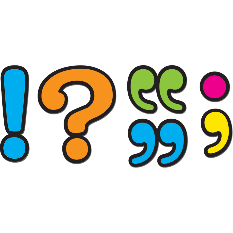                    Literacy (Press F7 to check spellings and grammar) What other literacy issues have you identified? ( Capital letters, punctuation and sentence structure)All issues should be typed below (purple font)Quiz score out of …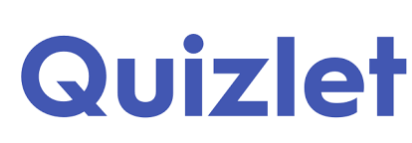 Quiz score out of …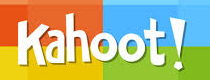 Quiz score out of …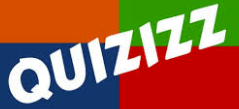 